Сабақ тақырыбы: Қазақстанда жасалған.Қазақстанда жасалған.Мектеп: №49орта мектепМектеп: №49орта мектепКүні :Мұғалімнің есімі: Фазылхан Г.Ф.Мұғалімнің есімі: Фазылхан Г.Ф.СЫНЫП: 1 СЫНЫП: 1 СЫНЫП: 1 Қатысқандар саны: Қатыспағандар саны:Оқу мақсаты:Оқу мақсаты:Барлық оқушылар:Қазақстанда өндірілетін негізгі тағам өнімдерімен танысy;Барлық оқушылар:Қазақстанда өндірілетін негізгі тағам өнімдерімен танысy;Барлық оқушылар:Қазақстанда өндірілетін негізгі тағам өнімдерімен танысy;Оқушылардың басым бөлігі: өсімдік және мал өнімдерінің түрлерін ажыратy;Оқушылардың басым бөлігі: өсімдік және мал өнімдерінің түрлерін ажыратy;Оқушылардың басым бөлігі: өсімдік және мал өнімдерінің түрлерін ажыратy;Кейбір оқушылар:Қазақстан картасынан негізгі тағам өндіретін өңірлерді табуды үйрену.Кейбір оқушылар:Қазақстан картасынан негізгі тағам өндіретін өңірлерді табуды үйрену.Кейбір оқушылар:Қазақстан картасынан негізгі тағам өндіретін өңірлерді табуды үйрену.Тірек сөздер:Тірек сөздер:өндіріс – производство – production; өнім – продукция – product;құрам – состав – ingrediens.өндіріс – производство – production; өнім – продукция – product;құрам – состав – ingrediens.өндіріс – производство – production; өнім – продукция – product;құрам – состав – ingrediens.Ресурстар:Ресурстар:«Қазақстанда жасалған» тақырыбы бойынша таныстырылым, Қазақстан картасы, Қазақстанда өндірілетін тағам түрлерінің суреттері, әр топқа арналған флипчарт қағаздар.«Қазақстанда жасалған» тақырыбы бойынша таныстырылым, Қазақстан картасы, Қазақстанда өндірілетін тағам түрлерінің суреттері, әр топқа арналған флипчарт қағаздар.«Қазақстанда жасалған» тақырыбы бойынша таныстырылым, Қазақстан картасы, Қазақстанда өндірілетін тағам түрлерінің суреттері, әр топқа арналған флипчарт қағаздар.Сабақтың мақсаты:Сабақтың мақсаты:1.1.4.2 тамақтану режимін сақтаудың қажеттілігін түсіндіру1.1.4.2 тамақтану режимін сақтаудың қажеттілігін түсіндіру1.1.4.2 тамақтану режимін сақтаудың қажеттілігін түсіндіруСабаққа байланысты деректі материалдарСабаққа байланысты деректі материалдарСабаққа қатысты ескертпелерСабаққа қатысты ескертпелерСабаққа қатысты ескертпелерҚазақстанның тамақ өнеркәсібі 1000-ға жуық тамақ өнімдерінің түрлерін шығаратын көптеген салаларға бөлінеді. Еліміз ет, сүт, жарма, нан өнімдерінің сапасы мен бағасы бойынша әлемдік бәсекеге түсе алады. Кондитерлік бұйымдар өндіретін «Рахат» АҚ, «Тұлпар» АҚ, шай өндіретін «Алматы шайы» ЖШС, қант өндіретін «Қант» ААҚ және «Көксушекер» АҚ, өсімдік майын өндіретін «Май» АҚ – елдегі ең белгілі фирмалар болып табылады. Кейінгі жылдары шетелдік фирмалармен біріккен бірқатар тағам өнімдерін шығаратын кәсіпорындары құрылды, атап айтқанда «Кока кола Алматы Ботлерс» біріккен кәсіпорны (сусындар), «Беккер және К» біріккен кәсіпорны (шұжықтар),«Сұлтан»АҚ (макарондар), «Фудмастер» біріккен кәсіпорыны (сүт өнімдері), «Қарағанды конфеттері» АҚ және сондай-ақ, ішкі нарықта танымал «Баян сұлу» ААҚ (кондитерлік бұйымдар), Алматы және Қарағанды қалаларындағы маргарин зауыттары бар.Ең дамыған сала – ет өнеркәсібі. Еттен әртүрлі тағам өнімдерін шығаратын зауыттың бірі 1930-жылдары салынған Семей ет консерві зауыты. Барлық ірі қалаларда май, ірімшік жасайтын, басқа да сүт өнімдерін шығаратын кәсіпорындар жеткілікті. Олардың негізгі шикізат көзі ауыл болып саналады.Таңғажайып апорт алмасы. Апорт – бұл алманыңбірегей сұрыбы. Ол халықаралық көрмелерде жоғары марапатқа ие болды. Апорт Алматы қаласының нағыз нышанына айналды. Бүгінгі таңда Қазақстанда Алматы апортын өсіруді жандандыру мәселесі көтеріліп отыр. Мемлекеттің қолдауымен бұл алма сұрыбын қайта жандандыру жөніндегі ғылыми бағдарлама жасалды.Қазақстанның тамақ өнеркәсібі 1000-ға жуық тамақ өнімдерінің түрлерін шығаратын көптеген салаларға бөлінеді. Еліміз ет, сүт, жарма, нан өнімдерінің сапасы мен бағасы бойынша әлемдік бәсекеге түсе алады. Кондитерлік бұйымдар өндіретін «Рахат» АҚ, «Тұлпар» АҚ, шай өндіретін «Алматы шайы» ЖШС, қант өндіретін «Қант» ААҚ және «Көксушекер» АҚ, өсімдік майын өндіретін «Май» АҚ – елдегі ең белгілі фирмалар болып табылады. Кейінгі жылдары шетелдік фирмалармен біріккен бірқатар тағам өнімдерін шығаратын кәсіпорындары құрылды, атап айтқанда «Кока кола Алматы Ботлерс» біріккен кәсіпорны (сусындар), «Беккер және К» біріккен кәсіпорны (шұжықтар),«Сұлтан»АҚ (макарондар), «Фудмастер» біріккен кәсіпорыны (сүт өнімдері), «Қарағанды конфеттері» АҚ және сондай-ақ, ішкі нарықта танымал «Баян сұлу» ААҚ (кондитерлік бұйымдар), Алматы және Қарағанды қалаларындағы маргарин зауыттары бар.Ең дамыған сала – ет өнеркәсібі. Еттен әртүрлі тағам өнімдерін шығаратын зауыттың бірі 1930-жылдары салынған Семей ет консерві зауыты. Барлық ірі қалаларда май, ірімшік жасайтын, басқа да сүт өнімдерін шығаратын кәсіпорындар жеткілікті. Олардың негізгі шикізат көзі ауыл болып саналады.Таңғажайып апорт алмасы. Апорт – бұл алманыңбірегей сұрыбы. Ол халықаралық көрмелерде жоғары марапатқа ие болды. Апорт Алматы қаласының нағыз нышанына айналды. Бүгінгі таңда Қазақстанда Алматы апортын өсіруді жандандыру мәселесі көтеріліп отыр. Мемлекеттің қолдауымен бұл алма сұрыбын қайта жандандыру жөніндегі ғылыми бағдарлама жасалды.Бұл сабақты саяхат түрінде өткізуге болады. Оқушыларға саяхат жасау үшін бірнеше сұраққа жауап беру қажет екенін ескертіңіз. Содан кейін өткен сабақпен байланыстырып, мынадай сұрақтар қоя аласыз:«Қазақстанда өндірілетін қандай тағам түрлерін білесің?»«Оларды кімдер өндіреді?» «Қандай елді мекенде, қандай қалаларда тағамөнімдерін шығаратын кәсіпорындар бар?»Жауабы: Нан өнімдері, сүт және ет өнімдері, қант және т.б.Зауыттар мен комбинаттардың жұмыскерлері. Қазақстанның барлық облыс орталықтарында.Оқушылардың жауаптарын тыңдаңыз. Бүгінгі сабақ елімізде жасалатын тағам түрлері туралы болатынын айтыңыз. Тағам түрлерін өндіретін өңірлерге саяхат жасайтынын хабарлаңыз. Оқушылардан тақтада ілулі тұрған Қазақстан картасының төрт тұсын көрсетуін сұраңыз. Олар өткен тақырыпты естеріне түсіріп, картадан Оңтүстік, Солтүстік, Батыс, Шығысты көрсетеді. Алдымен жаңа сөздерді түсіндіруден бастаңыз. Бұл кезде оқушыларды әр аймақтың атауы бойынша төрт топқа бөліп алуыңызға болады.Еліміздегі тамақ өндірісі. Оқушылар өздері білетін ақпараттарын ортаға салып, сұрақтарға толық және дұрыс жауап беруі үшін сабақты тірек сөздерді түсіндіруден бастауға болады. Өндіріс – кез келген пайдаланатын заттарды жасап шығаратын орын, ал құрам – бір бүтін нәрсенің барлық бөлшектерінің жиынтығы екенін айтыңыз. Бұл сөздердің мағынасын былайша түсіндірсеңіз болады: «Анаң саған бәліш дайындады. Анаң бәлішті жасап шығарған өндіріс орны ас үй болса,шығарылған өнімі бәліш болады», «Анаң ботқа дайындау үшін нелерді қосады? (Оқушылардың жауабын тыңдаңыз.) Осы атаған заттардың барлығы ботқаның құрамы деп аталады». Бұл сөздердің үш тілдегі атауларының жазылуын интерактивті тақтада көрсетіңіз. Оқулықтағы мәтінді бір оқушыға сыныптың алдында мәнерлеп оқып беруін сұраңыз. Әр топқа Солтүстік, Оңтүстік, Шығыс, Батыс атаулары бойынша еліміздің аймақтарына зерттеу саяхатын жасауды тапсырыңыз. Оқушылар қай өңірде қандай тағам өндірілетінін анықтауы керек. Нәтижесін постерге жазуы тиіс. Бұл тапсырманы орындау үшін оқушылар оқулықтағы картаны қолданады. Интернет ресурстарын пайдалануға мүмкіндік жасауға болады. Тапсырманы орындағаннан кейін әр топ өз жұмыстарымен таныстырады. Оқушылардан жұмыстардың нәтижесіне қарай өз ойларын білдіруін сұраңыз. Оқушылармен бірге саяхат бойынша әрі қарай ауылда тұратын әжесі мен оның немересіне баратынын айтыңыз.Ас дастарқанға қалай келді? Оқулықтағы бұл тапсырма әжесі мен немересі арасындағы аяқталмаған диалог ретінде берілген. Тапсырмаоқушы дастарқанға тағамның еңбекпен келетіндігін түсіне білуі мақсатында беріледі. Оқушылар тапсырманы жұпта рөлге бөлініп орындайды. Диалогты жалғастыра алмай отырған жұпқа қолдау көрсетіңіз. Үлгі ретінде бір жұптың тапсырманы сынып алдында орындауын сұрауыңызға болады немесе рөлдік ойын түрінде өткізе аласыз.Мақал-мәтел. Тапсырманың тәрбиелік мәнін арттыру үшін «Еңбегің қатты болса, татқаның тәтті болар» мақалының мағынасын қалай түсінгендерін сұраңыз. Оқушылар мақалдың мағынасын топ ішінде талдасын. Оларға нәтижеге қол жеткізу үшін көп еңбек ету қажет екені туралы тұжырым жасауға көмектесіңіз.Анықта. Бұл айдардың тапсырмасын топта орындаған дұрыс. Оқушыларға туған өлке бойынша саяхат жасаудың жалғасатынын айтыңыз. Бұл тапсырма ақпарат көздері (сурет, мәтін) арқылы сұрақтарға жауап беру дағдыларын дамытуға бағытталған. Оқушыларға өз қаласында (ауылында) орналасқан тағам өндіруші кәсіпорындардың суреттерін көрсетіңіз. Өз қалаңдағы, өңірдегі тағам өнеркәсібі кәсіпорындары туралы қосымша материалды алдын ала дайындап, әр топқа таратып беріңіз.Бұл сабақты саяхат түрінде өткізуге болады. Оқушыларға саяхат жасау үшін бірнеше сұраққа жауап беру қажет екенін ескертіңіз. Содан кейін өткен сабақпен байланыстырып, мынадай сұрақтар қоя аласыз:«Қазақстанда өндірілетін қандай тағам түрлерін білесің?»«Оларды кімдер өндіреді?» «Қандай елді мекенде, қандай қалаларда тағамөнімдерін шығаратын кәсіпорындар бар?»Жауабы: Нан өнімдері, сүт және ет өнімдері, қант және т.б.Зауыттар мен комбинаттардың жұмыскерлері. Қазақстанның барлық облыс орталықтарында.Оқушылардың жауаптарын тыңдаңыз. Бүгінгі сабақ елімізде жасалатын тағам түрлері туралы болатынын айтыңыз. Тағам түрлерін өндіретін өңірлерге саяхат жасайтынын хабарлаңыз. Оқушылардан тақтада ілулі тұрған Қазақстан картасының төрт тұсын көрсетуін сұраңыз. Олар өткен тақырыпты естеріне түсіріп, картадан Оңтүстік, Солтүстік, Батыс, Шығысты көрсетеді. Алдымен жаңа сөздерді түсіндіруден бастаңыз. Бұл кезде оқушыларды әр аймақтың атауы бойынша төрт топқа бөліп алуыңызға болады.Еліміздегі тамақ өндірісі. Оқушылар өздері білетін ақпараттарын ортаға салып, сұрақтарға толық және дұрыс жауап беруі үшін сабақты тірек сөздерді түсіндіруден бастауға болады. Өндіріс – кез келген пайдаланатын заттарды жасап шығаратын орын, ал құрам – бір бүтін нәрсенің барлық бөлшектерінің жиынтығы екенін айтыңыз. Бұл сөздердің мағынасын былайша түсіндірсеңіз болады: «Анаң саған бәліш дайындады. Анаң бәлішті жасап шығарған өндіріс орны ас үй болса,шығарылған өнімі бәліш болады», «Анаң ботқа дайындау үшін нелерді қосады? (Оқушылардың жауабын тыңдаңыз.) Осы атаған заттардың барлығы ботқаның құрамы деп аталады». Бұл сөздердің үш тілдегі атауларының жазылуын интерактивті тақтада көрсетіңіз. Оқулықтағы мәтінді бір оқушыға сыныптың алдында мәнерлеп оқып беруін сұраңыз. Әр топқа Солтүстік, Оңтүстік, Шығыс, Батыс атаулары бойынша еліміздің аймақтарына зерттеу саяхатын жасауды тапсырыңыз. Оқушылар қай өңірде қандай тағам өндірілетінін анықтауы керек. Нәтижесін постерге жазуы тиіс. Бұл тапсырманы орындау үшін оқушылар оқулықтағы картаны қолданады. Интернет ресурстарын пайдалануға мүмкіндік жасауға болады. Тапсырманы орындағаннан кейін әр топ өз жұмыстарымен таныстырады. Оқушылардан жұмыстардың нәтижесіне қарай өз ойларын білдіруін сұраңыз. Оқушылармен бірге саяхат бойынша әрі қарай ауылда тұратын әжесі мен оның немересіне баратынын айтыңыз.Ас дастарқанға қалай келді? Оқулықтағы бұл тапсырма әжесі мен немересі арасындағы аяқталмаған диалог ретінде берілген. Тапсырмаоқушы дастарқанға тағамның еңбекпен келетіндігін түсіне білуі мақсатында беріледі. Оқушылар тапсырманы жұпта рөлге бөлініп орындайды. Диалогты жалғастыра алмай отырған жұпқа қолдау көрсетіңіз. Үлгі ретінде бір жұптың тапсырманы сынып алдында орындауын сұрауыңызға болады немесе рөлдік ойын түрінде өткізе аласыз.Мақал-мәтел. Тапсырманың тәрбиелік мәнін арттыру үшін «Еңбегің қатты болса, татқаның тәтті болар» мақалының мағынасын қалай түсінгендерін сұраңыз. Оқушылар мақалдың мағынасын топ ішінде талдасын. Оларға нәтижеге қол жеткізу үшін көп еңбек ету қажет екені туралы тұжырым жасауға көмектесіңіз.Анықта. Бұл айдардың тапсырмасын топта орындаған дұрыс. Оқушыларға туған өлке бойынша саяхат жасаудың жалғасатынын айтыңыз. Бұл тапсырма ақпарат көздері (сурет, мәтін) арқылы сұрақтарға жауап беру дағдыларын дамытуға бағытталған. Оқушыларға өз қаласында (ауылында) орналасқан тағам өндіруші кәсіпорындардың суреттерін көрсетіңіз. Өз қалаңдағы, өңірдегі тағам өнеркәсібі кәсіпорындары туралы қосымша материалды алдын ала дайындап, әр топқа таратып беріңіз.Бұл сабақты саяхат түрінде өткізуге болады. Оқушыларға саяхат жасау үшін бірнеше сұраққа жауап беру қажет екенін ескертіңіз. Содан кейін өткен сабақпен байланыстырып, мынадай сұрақтар қоя аласыз:«Қазақстанда өндірілетін қандай тағам түрлерін білесің?»«Оларды кімдер өндіреді?» «Қандай елді мекенде, қандай қалаларда тағамөнімдерін шығаратын кәсіпорындар бар?»Жауабы: Нан өнімдері, сүт және ет өнімдері, қант және т.б.Зауыттар мен комбинаттардың жұмыскерлері. Қазақстанның барлық облыс орталықтарында.Оқушылардың жауаптарын тыңдаңыз. Бүгінгі сабақ елімізде жасалатын тағам түрлері туралы болатынын айтыңыз. Тағам түрлерін өндіретін өңірлерге саяхат жасайтынын хабарлаңыз. Оқушылардан тақтада ілулі тұрған Қазақстан картасының төрт тұсын көрсетуін сұраңыз. Олар өткен тақырыпты естеріне түсіріп, картадан Оңтүстік, Солтүстік, Батыс, Шығысты көрсетеді. Алдымен жаңа сөздерді түсіндіруден бастаңыз. Бұл кезде оқушыларды әр аймақтың атауы бойынша төрт топқа бөліп алуыңызға болады.Еліміздегі тамақ өндірісі. Оқушылар өздері білетін ақпараттарын ортаға салып, сұрақтарға толық және дұрыс жауап беруі үшін сабақты тірек сөздерді түсіндіруден бастауға болады. Өндіріс – кез келген пайдаланатын заттарды жасап шығаратын орын, ал құрам – бір бүтін нәрсенің барлық бөлшектерінің жиынтығы екенін айтыңыз. Бұл сөздердің мағынасын былайша түсіндірсеңіз болады: «Анаң саған бәліш дайындады. Анаң бәлішті жасап шығарған өндіріс орны ас үй болса,шығарылған өнімі бәліш болады», «Анаң ботқа дайындау үшін нелерді қосады? (Оқушылардың жауабын тыңдаңыз.) Осы атаған заттардың барлығы ботқаның құрамы деп аталады». Бұл сөздердің үш тілдегі атауларының жазылуын интерактивті тақтада көрсетіңіз. Оқулықтағы мәтінді бір оқушыға сыныптың алдында мәнерлеп оқып беруін сұраңыз. Әр топқа Солтүстік, Оңтүстік, Шығыс, Батыс атаулары бойынша еліміздің аймақтарына зерттеу саяхатын жасауды тапсырыңыз. Оқушылар қай өңірде қандай тағам өндірілетінін анықтауы керек. Нәтижесін постерге жазуы тиіс. Бұл тапсырманы орындау үшін оқушылар оқулықтағы картаны қолданады. Интернет ресурстарын пайдалануға мүмкіндік жасауға болады. Тапсырманы орындағаннан кейін әр топ өз жұмыстарымен таныстырады. Оқушылардан жұмыстардың нәтижесіне қарай өз ойларын білдіруін сұраңыз. Оқушылармен бірге саяхат бойынша әрі қарай ауылда тұратын әжесі мен оның немересіне баратынын айтыңыз.Ас дастарқанға қалай келді? Оқулықтағы бұл тапсырма әжесі мен немересі арасындағы аяқталмаған диалог ретінде берілген. Тапсырмаоқушы дастарқанға тағамның еңбекпен келетіндігін түсіне білуі мақсатында беріледі. Оқушылар тапсырманы жұпта рөлге бөлініп орындайды. Диалогты жалғастыра алмай отырған жұпқа қолдау көрсетіңіз. Үлгі ретінде бір жұптың тапсырманы сынып алдында орындауын сұрауыңызға болады немесе рөлдік ойын түрінде өткізе аласыз.Мақал-мәтел. Тапсырманың тәрбиелік мәнін арттыру үшін «Еңбегің қатты болса, татқаның тәтті болар» мақалының мағынасын қалай түсінгендерін сұраңыз. Оқушылар мақалдың мағынасын топ ішінде талдасын. Оларға нәтижеге қол жеткізу үшін көп еңбек ету қажет екені туралы тұжырым жасауға көмектесіңіз.Анықта. Бұл айдардың тапсырмасын топта орындаған дұрыс. Оқушыларға туған өлке бойынша саяхат жасаудың жалғасатынын айтыңыз. Бұл тапсырма ақпарат көздері (сурет, мәтін) арқылы сұрақтарға жауап беру дағдыларын дамытуға бағытталған. Оқушыларға өз қаласында (ауылында) орналасқан тағам өндіруші кәсіпорындардың суреттерін көрсетіңіз. Өз қалаңдағы, өңірдегі тағам өнеркәсібі кәсіпорындары туралы қосымша материалды алдын ала дайындап, әр топқа таратып беріңіз.Сабақтың қорытындысыСабақтың қорытындысыТілдік құзыреттілікті қалыптастыруТілдік құзыреттілікті қалыптастыруТілдік құзыреттілікті қалыптастыруСен білесің бе? Бұл айдарда оқушылар Алматы қаласының атауы қалай пайда болғанын біледі. Оқушылардан саяхатымыздың соңғы аялдамасы Алматы қаласы екенін айтыңыз. Алматы еліміздің қай аймағында орналасқанын анықтап, Қазақстан картасынан көрсетулерін сұраңыз. Қаланы неліктен осылай атағанын сұраңыз. Оқулықтағы айдардың мәтінін оқыңыз. Оны деректі материалдардан алынған мәліметтермен толықтырыңыз.Сен білесің бе? Бұл айдарда оқушылар Алматы қаласының атауы қалай пайда болғанын біледі. Оқушылардан саяхатымыздың соңғы аялдамасы Алматы қаласы екенін айтыңыз. Алматы еліміздің қай аймағында орналасқанын анықтап, Қазақстан картасынан көрсетулерін сұраңыз. Қаланы неліктен осылай атағанын сұраңыз. Оқулықтағы айдардың мәтінін оқыңыз. Оны деректі материалдардан алынған мәліметтермен толықтырыңыз.Бұл сабақта үш тілдегі тірек сөздерді меңгерту 1-тапсырманы орындау кезінде қамтылады. Мұғалім мәтінмен жұмыс істеудің алдында сөздердің мағынасына қарапайым түсінік береді. Үлестірме парақша түрінде үш тілдегі тірек сөздерді әр топқа араластырып беріп, аударма реттілігімен қоюды тапсыруыңызға болады.Ас дастарқанға қалай келеді?– Әже, ас дастарқанға қайдан келеді?– Балам, ас дастарқанға оңайлықпен келмейді. Бұл – халықтың еңбегі. Әжесі мен немересі арасындағы әңгіме қалай аяқталды деп ойлайсың?Мақал-мәтел«Еңбегің қатты болса, татқаның тәтті болады» деген мақалдың мағынасын қалай түсінесің?Бұл сабақта үш тілдегі тірек сөздерді меңгерту 1-тапсырманы орындау кезінде қамтылады. Мұғалім мәтінмен жұмыс істеудің алдында сөздердің мағынасына қарапайым түсінік береді. Үлестірме парақша түрінде үш тілдегі тірек сөздерді әр топқа араластырып беріп, аударма реттілігімен қоюды тапсыруыңызға болады.Ас дастарқанға қалай келеді?– Әже, ас дастарқанға қайдан келеді?– Балам, ас дастарқанға оңайлықпен келмейді. Бұл – халықтың еңбегі. Әжесі мен немересі арасындағы әңгіме қалай аяқталды деп ойлайсың?Мақал-мәтел«Еңбегің қатты болса, татқаның тәтті болады» деген мақалдың мағынасын қалай түсінесің?Бұл сабақта үш тілдегі тірек сөздерді меңгерту 1-тапсырманы орындау кезінде қамтылады. Мұғалім мәтінмен жұмыс істеудің алдында сөздердің мағынасына қарапайым түсінік береді. Үлестірме парақша түрінде үш тілдегі тірек сөздерді әр топқа араластырып беріп, аударма реттілігімен қоюды тапсыруыңызға болады.Ас дастарқанға қалай келеді?– Әже, ас дастарқанға қайдан келеді?– Балам, ас дастарқанға оңайлықпен келмейді. Бұл – халықтың еңбегі. Әжесі мен немересі арасындағы әңгіме қалай аяқталды деп ойлайсың?Мақал-мәтел«Еңбегің қатты болса, татқаның тәтті болады» деген мақалдың мағынасын қалай түсінесің? Пәнаралық байланыс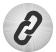  Пәнаралық байланысҚосымша тапсырмаларҚосымша тапсырмаларҚосымша тапсырмаларАКТ. 1-тапсырмада және «Анықта» айдарыныңтапсырмасын орындау кезінде оқушылар интернетті пайдаланады.Өнер. Оқушылар жұмыс дәптерінде біріншітапсырманы орындайды (бояйды).АКТ. 1-тапсырмада және «Анықта» айдарыныңтапсырмасын орындау кезінде оқушылар интернетті пайдаланады.Өнер. Оқушылар жұмыс дәптерінде біріншітапсырманы орындайды (бояйды).«Үлкен адамға жүз сұрақ» ойынын ойнатуға болады. Ортада үлкен адамға арналған орындық қойылады. Ол орындыққа отырған оқушы өзін үлкен адам сезініп, қойылатын барлық сұрақтарға жауап беруі керек. Мұғалім де орындыққа отырып, оқушылардың сұрақтарына жауап беруіне болады. Осы сәтті пайдаланып, сабақты қорытындылауыңызға болады.«Үлкен адамға жүз сұрақ» ойынын ойнатуға болады. Ортада үлкен адамға арналған орындық қойылады. Ол орындыққа отырған оқушы өзін үлкен адам сезініп, қойылатын барлық сұрақтарға жауап беруі керек. Мұғалім де орындыққа отырып, оқушылардың сұрақтарына жауап беруіне болады. Осы сәтті пайдаланып, сабақты қорытындылауыңызға болады.«Үлкен адамға жүз сұрақ» ойынын ойнатуға болады. Ортада үлкен адамға арналған орындық қойылады. Ол орындыққа отырған оқушы өзін үлкен адам сезініп, қойылатын барлық сұрақтарға жауап беруі керек. Мұғалім де орындыққа отырып, оқушылардың сұрақтарына жауап беруіне болады. Осы сәтті пайдаланып, сабақты қорытындылауыңызға болады.БағалауБағалауОқушылар:–– елімізде өндірілетін негізгі тағам түрлері туралы білді;–– барлық тағам түрі ауыл еңбеккерлері мен кәсіпорын жұмысшыларының қажырлы еңбегімен келетінін түсінді.Оқушылар:–– мал өнімдері мен өсімдік өнімдерін ажыратуды үйренді;–– Қазақстан картасынан еліміздің қай өңірінде не өндіретіндігін көрсете алады.Бағалаудың бір түрі ретінде берілген дұрыс және жалған сөйлемнің тұсына тиісті белгілерін қою қажет. Оқушылар ұғымы жағынан дұрыс құрылған сөйлемге +, ұғымдық қатесі бар сөйлемге – белгісін қояды.1. Еліміздің шығысында қант өндіреді.2. Қызылорда – күріштің Отаны.3. Барлық тағам түрлері еңбекпен келеді.Оқушылар:–– елімізде өндірілетін негізгі тағам түрлері туралы білді;–– барлық тағам түрі ауыл еңбеккерлері мен кәсіпорын жұмысшыларының қажырлы еңбегімен келетінін түсінді.Оқушылар:–– мал өнімдері мен өсімдік өнімдерін ажыратуды үйренді;–– Қазақстан картасынан еліміздің қай өңірінде не өндіретіндігін көрсете алады.Бағалаудың бір түрі ретінде берілген дұрыс және жалған сөйлемнің тұсына тиісті белгілерін қою қажет. Оқушылар ұғымы жағынан дұрыс құрылған сөйлемге +, ұғымдық қатесі бар сөйлемге – белгісін қояды.1. Еліміздің шығысында қант өндіреді.2. Қызылорда – күріштің Отаны.3. Барлық тағам түрлері еңбекпен келеді.Оқушылар:–– елімізде өндірілетін негізгі тағам түрлері туралы білді;–– барлық тағам түрі ауыл еңбеккерлері мен кәсіпорын жұмысшыларының қажырлы еңбегімен келетінін түсінді.Оқушылар:–– мал өнімдері мен өсімдік өнімдерін ажыратуды үйренді;–– Қазақстан картасынан еліміздің қай өңірінде не өндіретіндігін көрсете алады.Бағалаудың бір түрі ретінде берілген дұрыс және жалған сөйлемнің тұсына тиісті белгілерін қою қажет. Оқушылар ұғымы жағынан дұрыс құрылған сөйлемге +, ұғымдық қатесі бар сөйлемге – белгісін қояды.1. Еліміздің шығысында қант өндіреді.2. Қызылорда – күріштің Отаны.3. Барлық тағам түрлері еңбекпен келеді.Қорытынды бағамдау Қандай екі нәрсе табысты болды (оқытуды да, оқуды да ескеріңіз)?1: Оқушыларды сабақтың әр кезеңінде бағалау.2: Дарынды және үлгерімі төмен оқушылардың ерекшелігіне көңіл бөлу.Қандай екі нәрсе сабақты жақсарта алады ( оқытуды да, оқуды да ескеріңіз)?1: Сабақтың нәтижесіне көңіл бөлу.2: Рефлексия.Сабақ барысында мен сынып немесе жекелеген оқушылар туралы менің келесі сабағымды жетілдіруге көмектесетін не білдім ? Қорытынды бағамдау Қандай екі нәрсе табысты болды (оқытуды да, оқуды да ескеріңіз)?1: Оқушыларды сабақтың әр кезеңінде бағалау.2: Дарынды және үлгерімі төмен оқушылардың ерекшелігіне көңіл бөлу.Қандай екі нәрсе сабақты жақсарта алады ( оқытуды да, оқуды да ескеріңіз)?1: Сабақтың нәтижесіне көңіл бөлу.2: Рефлексия.Сабақ барысында мен сынып немесе жекелеген оқушылар туралы менің келесі сабағымды жетілдіруге көмектесетін не білдім ? Қорытынды бағамдау Қандай екі нәрсе табысты болды (оқытуды да, оқуды да ескеріңіз)?1: Оқушыларды сабақтың әр кезеңінде бағалау.2: Дарынды және үлгерімі төмен оқушылардың ерекшелігіне көңіл бөлу.Қандай екі нәрсе сабақты жақсарта алады ( оқытуды да, оқуды да ескеріңіз)?1: Сабақтың нәтижесіне көңіл бөлу.2: Рефлексия.Сабақ барысында мен сынып немесе жекелеген оқушылар туралы менің келесі сабағымды жетілдіруге көмектесетін не білдім ? Қорытынды бағамдау Қандай екі нәрсе табысты болды (оқытуды да, оқуды да ескеріңіз)?1: Оқушыларды сабақтың әр кезеңінде бағалау.2: Дарынды және үлгерімі төмен оқушылардың ерекшелігіне көңіл бөлу.Қандай екі нәрсе сабақты жақсарта алады ( оқытуды да, оқуды да ескеріңіз)?1: Сабақтың нәтижесіне көңіл бөлу.2: Рефлексия.Сабақ барысында мен сынып немесе жекелеген оқушылар туралы менің келесі сабағымды жетілдіруге көмектесетін не білдім ? Қорытынды бағамдау Қандай екі нәрсе табысты болды (оқытуды да, оқуды да ескеріңіз)?1: Оқушыларды сабақтың әр кезеңінде бағалау.2: Дарынды және үлгерімі төмен оқушылардың ерекшелігіне көңіл бөлу.Қандай екі нәрсе сабақты жақсарта алады ( оқытуды да, оқуды да ескеріңіз)?1: Сабақтың нәтижесіне көңіл бөлу.2: Рефлексия.Сабақ барысында мен сынып немесе жекелеген оқушылар туралы менің келесі сабағымды жетілдіруге көмектесетін не білдім ? 